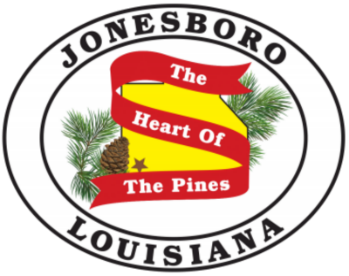 Town of JonesboroMayor Leslie Thompson		P.O. Box 610Ph: 318-259-2385		128 Allen AvenueFax: 318-25-4177		Jonesboro, Louisiana 71251Town of JonesboroBOARD OF ALDERMENNOTICE OF PUBLIC MEETINGA public meeting of the Board of Aldermen will be held as follows:	DATE:		Tuesday, August 11, 2020	TIME:		5:30 PM	PLACE:		Dr. Charles Garrett Community Center			182 Industrial Dr. Jonesboro, LA 71251PUBLIC HEARINGCall of OrderRoll Call-Johnson, Flowers, Ginn, Siadek, and StringerInvocation- SiadekPledge of Allegiance- Stringrer Ordinance #2020-004-Tax Collector RaiseOrdinance #2020-005-Council RaiseOrdinance #2020-006-Sewer BudgetOrdinance #2020-007-Water BudgetOrdinance #2020-008-Juneteenth HolidayAGENDAPublic CommentsApproval of July MinutesApproval of July BillsApproval of July FinancialsMayor’s updateAudit QuestionnaireKenneth D Folden & Co. ContractDepartment Head ReportsApproval of Department Head ReportsMobile Home-920 S. PolkConsent DecreeAdoption of  Resolution #2020-029- Authorizing Mayor to purchase new metersAdoption of Resolution #2020-030-Incur DebtJames Bradford-ZoningPolice-Termination-D’Corrian LivingstonPolice-Replacement/New Hire- Faylon NapperSurplus Bids-Fire TrucksAdoption of Resolution #2020-028-Fire TrucksGovernment Capitol- Lease-Purchase AgreementAdoption of Ordinance #2020-006-Sewer BudgetAdoption of Ordinance #2020-007-Water BudgetAdoption of Ordinance #2020-008-Juneteenth HolidayAdoption of Ordinance #2020-004-Tax Collector RaiseAdoption of Ordinance #2020-005- Council RaiseCouncil CommentsMayor CommentsAdjournmentIf you necessitate Americans’ with Disabilities Act (ADA) accommodations, please inform Town Hall prior to the meeting to make necessary arrangements.